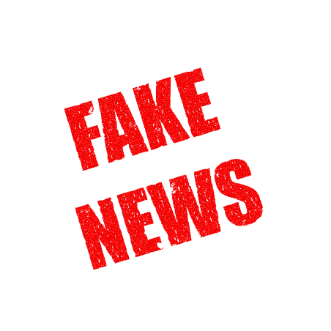 Fake oder wahr?Die wichtigsten Methoden, Falschmeldungen zu erkennenEine praktische Einführung für Schüler*innen der 8. - 10. Klassen - Neues Angebot in der Stadtbibliothek Ulm Alle, die Medien nutzen, haben auch damit zu tun: Falschmeldungen, die aus unterschiedlichen Gründen gestreut werden. Sie begegnen uns in Webportalen, Social Media Beiträgen, aber auch in Printmedien und TV-Sendern und sind nicht leicht von geprüften Informationen zu unterscheiden.Die Glaubwürdigkeit von Informationsquellen beurteilen zu können, Botschaften kritisch zu bewerten und zwischen Nachrichten bzw. Informationen und Fake News zu unterscheiden, sind entscheidende Kompetenzen, um sich in der Informationsgesellschaft zurechtzufinden.Vor diesem Hintergrund bietet die Stadtbibliothek Ulm eine etwa 90-minütige praktische Einführung in das Thema für Schüler*innen der Klassen 8-10 aller Schularten an. Die Schüler*innen lernen anhand von Videos, Diskussion und praktischen Übungen am Tablet die wichtigsten Methoden zum Erkennen von Fake-News im Internet kennen: Quellenkritik, Faktencheck und Bildrecherche. Darüber hinaus wird das Erkennen von Satire thematisiert und es werden hilfreiche Web-Adressen weitergegeben, mit denen man sich informieren kann. Ziel der Veranstaltung ist eine Sensibilisierung für die Problematik der Falschmeldungen und erstes Erlernen der wichtigsten Kompetenzen, um damit umzugehen. Die begleitenden Lehrkräfte erhalten Info-Material, mit dem das Thema anschließend im Unterricht vertieft werden kann. Die Veranstaltung führt die Medienpädagogin Natascha Könches gemeinsam mit der Bibliothekspädagogin Gabriele Koukol durch.Tablets stehen zur Verfügung. Die Schüler benötigen Kopfhörer mit einem Klinken- oder Lightning-Anschluss. Die Teilnahme an der Veranstaltung ist kostenlos.Termine können Sie vereinbaren unter: n.koenches@ulm.de/0731-1614143 oder g.koukol@ulm.de /0731-1614118.Schicken Sie Mails bitte möglichst an beide Adressen. Bitte füllen Sie das Anmeldeformular aus und schicken es mit. Wir melden uns dann zurück. Wenn Sie mit uns in Kontakt treten, speichern wir Ihre Daten auf Grundlage von Art. 6 Abs. 1 Buchst. b) DSGVO zum Zwecke der Bearbeitung Ihres Anliegens, sowie für den Fall, dass eine weitere Korrespondenz stattfinden sollte.Weitere Informationen finden Sie in unserer Datenschutzerklärung: https://stadtbibliothek.ulm.de/sonderseiten/datenschutzerkl%C3%A4rungFake News - Fake oder wahr?Praktische Einführung für Schüler*innen der 8.-10. KlassenOrt: Stadtbibliothek UlmDauer: 90 Min. (ohne zusätzlichen Bibliotheksaufenthalt) Keine KostenMitbringen: Kopfhörer mit Klinken- oder Lightning-AnschlussFake News - Fake oder wahr?Praktische Einführung für Schüler*innen der 8.-10. KlassenOrt: Stadtbibliothek UlmDauer: 90 Min. (ohne zusätzlichen Bibliotheksaufenthalt) Keine KostenMitbringen: Kopfhörer mit Klinken- oder Lightning-AnschlussWunschterminAlternativtermineSchule/Schulart/Adresse der SchuleKlasseAnzahl Schüler*innenLehrkraft - Name und Kontaktdaten(bitte auch Anzahl der erwachsenen Begleitpersonen angeben)War das Thema Fake News in der Klasse schon ein Thema? Inwiefern?Zusätzliche Zeit einplanen für Umsehen in der Bibliothek, Ausweise machen, Ausleihen? Ggf. Schülerausweise mitbringen, U 14 Jährige brauchen Einverständnis der Eltern, Formular von der BibliothekSonstiges